３Dスキャナ普及活用講習会３Ｄスキャナは対象物に触れずに３次元データを取得できる機器です。製造業では、現物を電子データに変換できるツールとしてＤＸへの活用も進んでいます。当センターでは、本年度、県内製造業のＤＸ化支援を目的に、最新の３Ｄスキャナを導入しました。本講習会では、機器の概要や活用方法等を紹介し、実機によるデモンストレーションも実施予定です。ご興味のある方は是非聴講ください。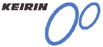 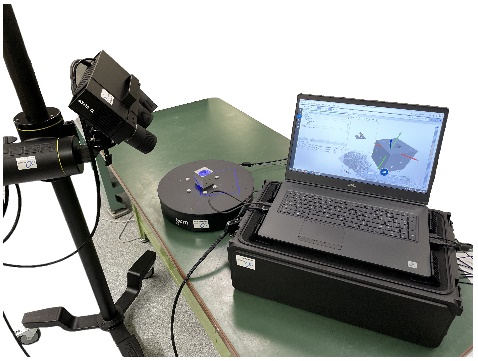 日時令和４年２月２５日（金）　１３：３０～１５：００場所オンライン(ZOOM)で実施　対象県内でものづくり関連に従事されている方。特に、生産技術、品質管理の現場の方。定員３０名内容「３Dスキャナを活用した製造業のDX推進」講師：丸紅情報システムズ株式会社申込インターネットからはこちら ➡ https://www.egov-oita.pref.oita.jp/PueFmggh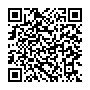 FAXもしくはメールでの申込は以下項目をご記入の上、申請ください。申請先FAX：097-596-7110　Mail：hashiguchi@oita-ri.jp会社名会社名ご連絡先（TEL）職名氏名メールアドレス職名氏名メールアドレス